Textbausteine für Einladungen zu digitalen MitgliederversammlungenMit den folgenden Textbausteinen unterstützen wir Sie, bei der Erstellung Ihrer Einladung zur digitalen Mitgliederversammlung. Bedienen Sie sich frei aus unserer Ideensammlung, nutzen Sie, was hilft, streichen Sie, was überflüssig. Gerne erstellen wir Ihre Einladung auch individuell für Sie. 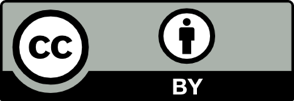 								cc by 4.0 ProStimmeAllgemeines:Unsere Mitgliederversammlung findet als digitale Mitgliederversammlung statt. Dies ist durch § 5 des "Gesetz über Maßnahmen im Gesellschafts-, Genossenschafts-, Vereins-, Stiftungs- und Wohnungseigentumsrecht zur Bekämpfung der Auswirkungen der COVID-19-Pandemie" auch ohne eigene Satzungsregelung zulässig.Bei der Durchführung werden wir unterstützt durch die ProStimme Medien- und Dienstleistungsgesellschaft mbH, eine Tochtergesellschaft des Schwäbischen Chorverbandes. Die folgenden Verbände haben bereits erfolgreich digitale Mitgliederversammlungen durchgeführt: Deutscher Chorverband, Badischer Chorverband, Schwäbischer Chorverband, Sängerjugend NRW.Wer sich genauer informieren möchte, kann sich hier Tutorials der Deutschen Chorjugend ansehen. http://remix.medialepfade.org/ein-demokratie-hotspot/digitale-mitgliederversammlungen/Der Zugang zur digitalen Mitgliederversammlung ist: [ZUGANGSDATEN einfügen].Die Sitzung beginnt um [UHRZEIT]. Der Online-Raum ist bereits 30 Minuten vorher geöffnet. Die Unterlagen zur Sitzung haben wir jederzeit zugänglich hier hinterlegt: [ZUGANGSDATEN CLOUD].Bei Fragen vorab wenden Sie sich an [KONTAKTDATEN]. Während der Sitzung sind wir telefonisch unter [TELEFONNUMMER] erreichbar. TechnischesZur Teilnahme an der Mitgliederversammlung benötigen Sie ein internetfähiges Endgerät, z.B. ein Smartphone oder Tablet, besser ein Notebook oder PC. Die Mitgliederversammlung findet als Video-Konferenz über die Software Zoom statt. Auch die Wahlen finden online live statt. Hierfür nutzen wir das Tool digitalwahl.org, das ohne Installation direkt in einem Internetbrowser gestartet werden kann. Für die Mitgliederversammlung nutzen wir aufgrund der großen Teilnehmerzahl Zoom in der Webinar-Lizenz. Beim Beitritt sind Sie als Teilnehmer ohne Video- und Ton-Freigabe angemeldet. Wundern Sie sich also nicht, dass die Ansicht ggf. ungewohnt ist. Sie haben natürlich jederzeit die Gelegenheit durch „Handheben“ eine Wortmeldung mit Bild und Ton beizutragen. Für die Registrierung in der Wahlsoftware benötigen Sie am Veranstaltungstag [hier Identifikationsmerkmal einfügen, z.B. Ihre Mitgliedsnummer, E-Mail-Adresse aus der Anmeldung]. Alles weitere erläutern wir in der technischen Einführung. Zu Beginn der Mitgliederversammlung wird es eine kurze technische Einführun geben. Zusätzlich bieten wir am [DATUM] einen technischen Probelauf, bei dem Sie auch die Online-Wahl kennenlernen. Mit dieser Einladung schicken wir Ihnen auch eine schriftliche Anleitung, die Sie bei der Teilnahme unterstützen soll. Allgemeine Tipps für Teilnehmer bei Videokonferenzen gibt es hier: https://pad.medialepfade.net/checkliste_digitale_teilnahme